❀　子育て講座『食育』のご案内　❀食育講座を下記の様に行います。食育講座では、乳幼児の子どもたちの食育全般について、下記の内容に沿ってお話します。離乳食のサンプル食を見ていただいたり、食事の悩みを相談できるアットホームな講座です。お気軽にどうぞご参加ください。　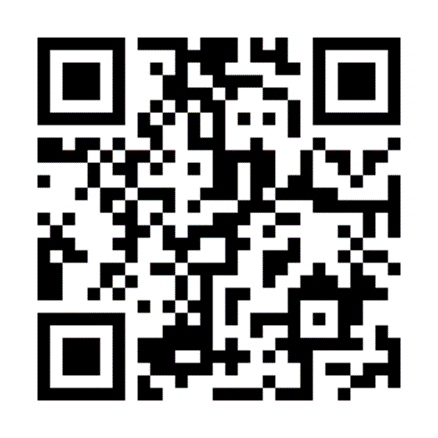 ※　各ご家庭保護者2名までの参加とさせて頂きます。※　当日はマスクの着用をお願いいたします。※　感染症の状況等により変更があった場合には参加申込者に、お知らせいたします。※　来園の際は、徒歩またはベビーカーでお越しください。※  キャンセルの場合は電話にてご連絡ください。(TEL:０３-３６１３-３４７０)